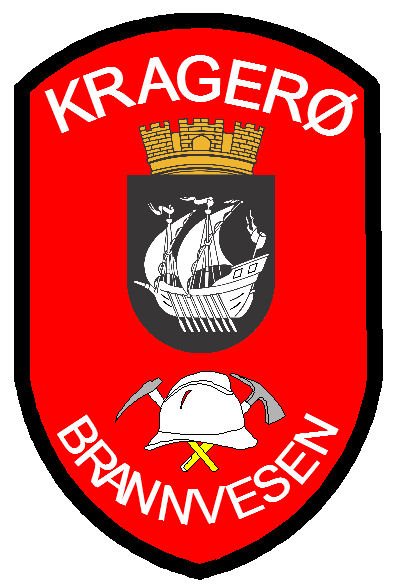 SØKNADSSKJEMA / TILLATELSE TIL AVFYRING AV FYRVERKERI1Søkers / Ansvarshavende navn og adresse:Søkers / Ansvarshavende navn og adresse:Søkers / Ansvarshavende navn og adresse:Søkers / Ansvarshavende navn og adresse:Søkers / Ansvarshavende navn og adresse:Født:Fylles ut av søkeren2Svar på søknaden, gis på e-post dersom ikke annet er avtalt.Svar på søknaden, gis på e-post dersom ikke annet er avtalt.Svar på søknaden, gis på e-post dersom ikke annet er avtalt.Svar på søknaden, gis på e-post dersom ikke annet er avtalt.Svar på søknaden, gis på e-post dersom ikke annet er avtalt.Svar på søknaden, gis på e-post dersom ikke annet er avtalt.Fylles ut av søkeren2Telefon arbeid:Telefon privat:Eventuelt mobil tlf:Eventuelt mobil tlf:Svar faks:Svar faks:Fylles ut av søkeren2Fylles ut av søkeren3Avbrenningen må normalt på hverdager være før kl. 22.00, og kl. 23.00 på lørdager. Avbrenningen må normalt på hverdager være før kl. 22.00, og kl. 23.00 på lørdager. Avbrenningen må normalt på hverdager være før kl. 22.00, og kl. 23.00 på lørdager. Avbrenningen må normalt på hverdager være før kl. 22.00, og kl. 23.00 på lørdager. Avbrenningen må normalt på hverdager være før kl. 22.00, og kl. 23.00 på lørdager. Avbrenningen må normalt på hverdager være før kl. 22.00, og kl. 23.00 på lørdager. Fylles ut av søkeren3Plass for avbrenning, adresse med Gnr. Bnr.:Plass for avbrenning, adresse med Gnr. Bnr.:Plass for avbrenning, adresse med Gnr. Bnr.:Dag, Dato og klokkeslett:     dag,      /     -20      kl.      Dag, Dato og klokkeslett:     dag,      /     -20      kl.      Dag, Dato og klokkeslett:     dag,      /     -20      kl.      Fylles ut av søkeren4Avbrenningen vil finne sted på:  	 Privat grunn, med tillatelse fra grunneier.
	 Offentlig plass, med tillatelse fra Politiet.Avbrenningen vil finne sted på:  	 Privat grunn, med tillatelse fra grunneier.
	 Offentlig plass, med tillatelse fra Politiet.Avbrenningen vil finne sted på:  	 Privat grunn, med tillatelse fra grunneier.
	 Offentlig plass, med tillatelse fra Politiet.Avbrenningen vil finne sted på:  	 Privat grunn, med tillatelse fra grunneier.
	 Offentlig plass, med tillatelse fra Politiet.Avbrenningen vil finne sted på:  	 Privat grunn, med tillatelse fra grunneier.
	 Offentlig plass, med tillatelse fra Politiet.Avbrenningen vil finne sted på:  	 Privat grunn, med tillatelse fra grunneier.
	 Offentlig plass, med tillatelse fra Politiet.Fylles ut av søkeren5Søknaden gjelder i anledning (Bryllup, jubileum, og lignende) :Søknaden gjelder i anledning (Bryllup, jubileum, og lignende) :Søknaden gjelder i anledning (Bryllup, jubileum, og lignende) :Søknaden gjelder i anledning (Bryllup, jubileum, og lignende) :Søknaden gjelder i anledning (Bryllup, jubileum, og lignende) :Søknaden gjelder i anledning (Bryllup, jubileum, og lignende) :Fylles ut av søkeren 6NB! Normalt gis det kun tillatelse til avbrenning av markfyrverkeri klasse II og III.Søknaden gjelder:  Markfyrverkeri, Klasse II og III.
                               Displayfyrverkeri, Klasse IV (Særskilt dokumentasjon ligger vedlagt).
                               Annet:       Særskilt dokumentasjon ligger vedlagt).NB! Normalt gis det kun tillatelse til avbrenning av markfyrverkeri klasse II og III.Søknaden gjelder:  Markfyrverkeri, Klasse II og III.
                               Displayfyrverkeri, Klasse IV (Særskilt dokumentasjon ligger vedlagt).
                               Annet:       Særskilt dokumentasjon ligger vedlagt).NB! Normalt gis det kun tillatelse til avbrenning av markfyrverkeri klasse II og III.Søknaden gjelder:  Markfyrverkeri, Klasse II og III.
                               Displayfyrverkeri, Klasse IV (Særskilt dokumentasjon ligger vedlagt).
                               Annet:       Særskilt dokumentasjon ligger vedlagt).NB! Normalt gis det kun tillatelse til avbrenning av markfyrverkeri klasse II og III.Søknaden gjelder:  Markfyrverkeri, Klasse II og III.
                               Displayfyrverkeri, Klasse IV (Særskilt dokumentasjon ligger vedlagt).
                               Annet:       Særskilt dokumentasjon ligger vedlagt).NB! Normalt gis det kun tillatelse til avbrenning av markfyrverkeri klasse II og III.Søknaden gjelder:  Markfyrverkeri, Klasse II og III.
                               Displayfyrverkeri, Klasse IV (Særskilt dokumentasjon ligger vedlagt).
                               Annet:       Særskilt dokumentasjon ligger vedlagt).NB! Normalt gis det kun tillatelse til avbrenning av markfyrverkeri klasse II og III.Søknaden gjelder:  Markfyrverkeri, Klasse II og III.
                               Displayfyrverkeri, Klasse IV (Særskilt dokumentasjon ligger vedlagt).
                               Annet:       Særskilt dokumentasjon ligger vedlagt).Fylles ut av søkeren7Undertegnede erklærer herved at:Oppsettingen og avbrenningen av fyrverkeriet vil skje på en forsvarlig måte slik at det ikke kan volde skade. Det skal kun benyttes godkjent fyrverkeri. Han/Hun er kjent med naboloven.Godkjent slokkeutstyr, vannslange / pulverapparat, er tilgjengelig.Han / Hun er ansvarlig for avbrenningen og eventuelle skade som avbrenningen måtte forårsake.Han / Hun vil kontakte Politiet pr. tlf., og om nødvendig luftfartsverkets kontrolltårn for godkjenning, før avbrenningen finner sted.Det vil ikke bli benyttet fyrverkeri som har ukontrollert glødende nedfall eller kraftige smell.Han / Hun er kjent med § 14 i lov om eksplosiv vare, som stiller krav til å vise forsiktighet.Dato:       Søkers underskrift:      Undertegnede erklærer herved at:Oppsettingen og avbrenningen av fyrverkeriet vil skje på en forsvarlig måte slik at det ikke kan volde skade. Det skal kun benyttes godkjent fyrverkeri. Han/Hun er kjent med naboloven.Godkjent slokkeutstyr, vannslange / pulverapparat, er tilgjengelig.Han / Hun er ansvarlig for avbrenningen og eventuelle skade som avbrenningen måtte forårsake.Han / Hun vil kontakte Politiet pr. tlf., og om nødvendig luftfartsverkets kontrolltårn for godkjenning, før avbrenningen finner sted.Det vil ikke bli benyttet fyrverkeri som har ukontrollert glødende nedfall eller kraftige smell.Han / Hun er kjent med § 14 i lov om eksplosiv vare, som stiller krav til å vise forsiktighet.Dato:       Søkers underskrift:      Undertegnede erklærer herved at:Oppsettingen og avbrenningen av fyrverkeriet vil skje på en forsvarlig måte slik at det ikke kan volde skade. Det skal kun benyttes godkjent fyrverkeri. Han/Hun er kjent med naboloven.Godkjent slokkeutstyr, vannslange / pulverapparat, er tilgjengelig.Han / Hun er ansvarlig for avbrenningen og eventuelle skade som avbrenningen måtte forårsake.Han / Hun vil kontakte Politiet pr. tlf., og om nødvendig luftfartsverkets kontrolltårn for godkjenning, før avbrenningen finner sted.Det vil ikke bli benyttet fyrverkeri som har ukontrollert glødende nedfall eller kraftige smell.Han / Hun er kjent med § 14 i lov om eksplosiv vare, som stiller krav til å vise forsiktighet.Dato:       Søkers underskrift:      Undertegnede erklærer herved at:Oppsettingen og avbrenningen av fyrverkeriet vil skje på en forsvarlig måte slik at det ikke kan volde skade. Det skal kun benyttes godkjent fyrverkeri. Han/Hun er kjent med naboloven.Godkjent slokkeutstyr, vannslange / pulverapparat, er tilgjengelig.Han / Hun er ansvarlig for avbrenningen og eventuelle skade som avbrenningen måtte forårsake.Han / Hun vil kontakte Politiet pr. tlf., og om nødvendig luftfartsverkets kontrolltårn for godkjenning, før avbrenningen finner sted.Det vil ikke bli benyttet fyrverkeri som har ukontrollert glødende nedfall eller kraftige smell.Han / Hun er kjent med § 14 i lov om eksplosiv vare, som stiller krav til å vise forsiktighet.Dato:       Søkers underskrift:      Undertegnede erklærer herved at:Oppsettingen og avbrenningen av fyrverkeriet vil skje på en forsvarlig måte slik at det ikke kan volde skade. Det skal kun benyttes godkjent fyrverkeri. Han/Hun er kjent med naboloven.Godkjent slokkeutstyr, vannslange / pulverapparat, er tilgjengelig.Han / Hun er ansvarlig for avbrenningen og eventuelle skade som avbrenningen måtte forårsake.Han / Hun vil kontakte Politiet pr. tlf., og om nødvendig luftfartsverkets kontrolltårn for godkjenning, før avbrenningen finner sted.Det vil ikke bli benyttet fyrverkeri som har ukontrollert glødende nedfall eller kraftige smell.Han / Hun er kjent med § 14 i lov om eksplosiv vare, som stiller krav til å vise forsiktighet.Dato:       Søkers underskrift:      Undertegnede erklærer herved at:Oppsettingen og avbrenningen av fyrverkeriet vil skje på en forsvarlig måte slik at det ikke kan volde skade. Det skal kun benyttes godkjent fyrverkeri. Han/Hun er kjent med naboloven.Godkjent slokkeutstyr, vannslange / pulverapparat, er tilgjengelig.Han / Hun er ansvarlig for avbrenningen og eventuelle skade som avbrenningen måtte forårsake.Han / Hun vil kontakte Politiet pr. tlf., og om nødvendig luftfartsverkets kontrolltårn for godkjenning, før avbrenningen finner sted.Det vil ikke bli benyttet fyrverkeri som har ukontrollert glødende nedfall eller kraftige smell.Han / Hun er kjent med § 14 i lov om eksplosiv vare, som stiller krav til å vise forsiktighet.Dato:       Søkers underskrift:      Fylles ut av søkeren8Tillatelse gitt i medhold av politivedtektene for Kragerø kommune. Særlige vilkår for tillatelse:
Dato:       Stempel og signatur__________________________Tillatelse gitt i medhold av politivedtektene for Kragerø kommune. Særlige vilkår for tillatelse:
Dato:       Stempel og signatur__________________________Tillatelse gitt i medhold av politivedtektene for Kragerø kommune. Særlige vilkår for tillatelse:
Dato:       Stempel og signatur__________________________Tillatelse gitt i medhold av politivedtektene for Kragerø kommune. Særlige vilkår for tillatelse:
Dato:       Stempel og signatur__________________________Tillatelse gitt i medhold av politivedtektene for Kragerø kommune. Særlige vilkår for tillatelse:
Dato:       Stempel og signatur__________________________Tillatelse gitt i medhold av politivedtektene for Kragerø kommune. Særlige vilkår for tillatelse:
Dato:       Stempel og signatur__________________________Politiet9Med hjemmel i forskrift av 15.12.1987 om brannvern m.v. § 6-8 eller, gir brannsjefen herved en: Tillatelse til avbrenning av fyrverkeri, iht. ovennevnte søknad med opplysninger. 
Det settes en tidsbegrensning for avbrenningen på 5 minutter. 
Tillatelsen gir i seg selv ingen rett til disposisjon over eiendommen hvor avbrenningen finner sted. Denne tillatelsen fungerer som løyve for innkjøp av fyrverkeri.Brannvesenet behandler kun søknaden m.h.p brannrisikoen.Tillatelsen gjelder:	 Markfyrverkeri, klasse II og III		
			 Displayfyrverkeri, klasse IV
			 Annet:
       Tillatelsen gis på særlige vilkår, som følger vedlagt
Dato:        Stempel og signatur:      Med hjemmel i forskrift av 15.12.1987 om brannvern m.v. § 6-8 eller, gir brannsjefen herved en: Tillatelse til avbrenning av fyrverkeri, iht. ovennevnte søknad med opplysninger. 
Det settes en tidsbegrensning for avbrenningen på 5 minutter. 
Tillatelsen gir i seg selv ingen rett til disposisjon over eiendommen hvor avbrenningen finner sted. Denne tillatelsen fungerer som løyve for innkjøp av fyrverkeri.Brannvesenet behandler kun søknaden m.h.p brannrisikoen.Tillatelsen gjelder:	 Markfyrverkeri, klasse II og III		
			 Displayfyrverkeri, klasse IV
			 Annet:
       Tillatelsen gis på særlige vilkår, som følger vedlagt
Dato:        Stempel og signatur:      Med hjemmel i forskrift av 15.12.1987 om brannvern m.v. § 6-8 eller, gir brannsjefen herved en: Tillatelse til avbrenning av fyrverkeri, iht. ovennevnte søknad med opplysninger. 
Det settes en tidsbegrensning for avbrenningen på 5 minutter. 
Tillatelsen gir i seg selv ingen rett til disposisjon over eiendommen hvor avbrenningen finner sted. Denne tillatelsen fungerer som løyve for innkjøp av fyrverkeri.Brannvesenet behandler kun søknaden m.h.p brannrisikoen.Tillatelsen gjelder:	 Markfyrverkeri, klasse II og III		
			 Displayfyrverkeri, klasse IV
			 Annet:
       Tillatelsen gis på særlige vilkår, som følger vedlagt
Dato:        Stempel og signatur:      Med hjemmel i forskrift av 15.12.1987 om brannvern m.v. § 6-8 eller, gir brannsjefen herved en: Tillatelse til avbrenning av fyrverkeri, iht. ovennevnte søknad med opplysninger. 
Det settes en tidsbegrensning for avbrenningen på 5 minutter. 
Tillatelsen gir i seg selv ingen rett til disposisjon over eiendommen hvor avbrenningen finner sted. Denne tillatelsen fungerer som løyve for innkjøp av fyrverkeri.Brannvesenet behandler kun søknaden m.h.p brannrisikoen.Tillatelsen gjelder:	 Markfyrverkeri, klasse II og III		
			 Displayfyrverkeri, klasse IV
			 Annet:
       Tillatelsen gis på særlige vilkår, som følger vedlagt
Dato:        Stempel og signatur:      Med hjemmel i forskrift av 15.12.1987 om brannvern m.v. § 6-8 eller, gir brannsjefen herved en: Tillatelse til avbrenning av fyrverkeri, iht. ovennevnte søknad med opplysninger. 
Det settes en tidsbegrensning for avbrenningen på 5 minutter. 
Tillatelsen gir i seg selv ingen rett til disposisjon over eiendommen hvor avbrenningen finner sted. Denne tillatelsen fungerer som løyve for innkjøp av fyrverkeri.Brannvesenet behandler kun søknaden m.h.p brannrisikoen.Tillatelsen gjelder:	 Markfyrverkeri, klasse II og III		
			 Displayfyrverkeri, klasse IV
			 Annet:
       Tillatelsen gis på særlige vilkår, som følger vedlagt
Dato:        Stempel og signatur:      Med hjemmel i forskrift av 15.12.1987 om brannvern m.v. § 6-8 eller, gir brannsjefen herved en: Tillatelse til avbrenning av fyrverkeri, iht. ovennevnte søknad med opplysninger. 
Det settes en tidsbegrensning for avbrenningen på 5 minutter. 
Tillatelsen gir i seg selv ingen rett til disposisjon over eiendommen hvor avbrenningen finner sted. Denne tillatelsen fungerer som løyve for innkjøp av fyrverkeri.Brannvesenet behandler kun søknaden m.h.p brannrisikoen.Tillatelsen gjelder:	 Markfyrverkeri, klasse II og III		
			 Displayfyrverkeri, klasse IV
			 Annet:
       Tillatelsen gis på særlige vilkår, som følger vedlagt
Dato:        Stempel og signatur:      Brannsjefen i Kragerø10Kopi av denne tillatelsen er sendt til:
	 Sørøst 110, Tønsberg
	 Politiet sørøstKopi av denne tillatelsen er sendt til:
	 Sørøst 110, Tønsberg
	 Politiet sørøstKopi av denne tillatelsen er sendt til:
	 Sørøst 110, Tønsberg
	 Politiet sørøstKopi av denne tillatelsen er sendt til:
	 Sørøst 110, Tønsberg
	 Politiet sørøstKopi av denne tillatelsen er sendt til:
	 Sørøst 110, Tønsberg
	 Politiet sørøstKopi av denne tillatelsen er sendt til:
	 Sørøst 110, Tønsberg
	 Politiet sørøstInfo